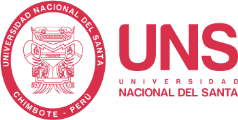 I. DATOS GENERALES:1. Facultad				:	Educación y Humanidades2. Escuela Académico		:	Educación Inicial3. Nivel de Exigencia		:	Obligatorio4. Pre Requisito			:	Práctica pre profesional III5. Ciclo de Estudios		:	VII6. Semestre Académico		:	2017 - I7. Duración de la Asignatura	:	17 Semanas	7.1. Fecha de Inicio		:	17 abril 2017 	7.2. Fecha de Término	:	11 agosto 20178. Código de la Asignatura		:	3106409. Extensión Horaria		:	12 horas	9.1. Practica			:	12 horas10. Créditos				:	06 créditos11. Docente responsable		:	Dra. Mary Juana Alarcón Neira II. MARCO REFERENCIAL.La Práctica profesional IV es una asignatura de naturaleza práctica y secuencial (intermedia II) comprende el desarrollo de la acción educativa a través de la Programación de sesiones de enseñanza – aprendizaje con la orientación del profesor de Practica Profesional y la conducción de sesiones de aprendizaje reales no guiadas en las instituciones educativas de educación inicial.Las alumnas de educación Inicial VII ciclo, pondrán en práctica sus conocimientos teóricos y prácticos, en la realización de sus sesiones de aprendizaje con niños de 3, 4 y 5 años en las diversas Instituciones educativas de la Provincia del Santa, las mismas que serán compartidas dichas experiencias con docentes de diversos países de Latinoamérica y Europa a través de links III. OBJETIVO:3.1. GENERAL:Planifica, implementa ejecuta, evalúa y difunde sus experiencias en la ejecución de las sesiones de aprendizaje con niños de 3 a 5 años de edad en las II.EE del nivel inicial de la provincia del Santa. 3.2. ESPECIFICOSMostrar un manejo adecuado de la programación curricular Básico de educación Inicial.Demostrar dominio en la planificación de las sesiones de aprendizaje según la edad de los niños.Implementar las sesiones de aprendizaje con material reciclable y acorde con las características pedagógicas los materiales educativos.Ejecutar, evaluar y difundir las experiencias en la realización de sus sesiones de aprendizaje en el trabajo con niños menores de 5 años.Realizar el portafolio de desempeño de la práctica profesional IV de la carrera de educación inicial. IV. PROGRAMACIÓN INSTRUCCIONALPRIMERA UNIDAD:	PROGRAMACION DE SESIONES DE APRENDIZAJE DURACION		:	3 SemanasACTIVIDADES:Presentación de la práctica profesional, análisis de sílabo, describen las características particulares del perfil académico. Visión de la estudiante de práctica profesional: quién soy, a dónde quiero llegar, Cómo puedo llegar. Presentación de la cartilla de Educación Inicial. Elaboración del portafolio de práctica profesional  Pasos, estrategias, evaluación de las sesiones de aprendizaje Programación de sesiones de aprendizaje promoviendo valores de solidaridad, amor al prójimo y de respeto mutuo e igualdad a considerar en diferentes momentos pedagógicos. Familiarización con los niños de las II.EE. y Ejecución de actividades de recepción y recreos educativos Presentación y sustentación del informe SEGUNDO UNIDAD 	:	Conducción fase I de las sesiones de aprendizaje DURACION		:	7 SemanasACTIVIDADES:Manejo adecuado del diseño curricular básico de educación inicial.Planificación y Ejecución de sesiones de aprendizaje promoviendo valores de solidaridad, y el amor al prójimo.Elaboración de materiales educativos con recursos de la comunidad.Evaluación y difusión de las experiencias adquiridas en las sesiones de aprendizaje utilizando diversos instrumentos.Planifica e implementan los recreos educativos con participación de los niños.Elaboración del Informe y sustentación TERCERA UNIDAD	:	Conducción fase II de las sesiones de aprendizaje DURACION	 :  			6 SemanasACTIVIDADES:Manejo adecuado del diseño curricular básico de educación inicial.Planificación y Ejecución de sesiones de aprendizaje promoviendo los valores de respeto mutuo e igualdad en el aula de prácticaElaboración de materiales educativos con recursos de la comunidad.Evaluación y difusión de las experiencias adquiridas en las sesiones de aprendizaje utilizando diversos instrumentos.Planifica e implementan los recreos educativos con participación de los niños.Elaboración del Informe y sustentación.DESARROLLO DE LA PRACTICAV. ESTRATEGIA DE TRABAJODel docente:En la Universidad:Asesora a las alumnas practicantes en la planificación de las sesiones de aprendizaje promoviendo los valoresAnaliza y organiza plenarias para la sustentación de sus informes 	En las Instituciones EducativasRealiza el seguimiento de las alumnas practicantes en las instituciones Educativas.Dialoga con la docente y Directora para el normal desarrollo de las prácticas ProfesionalesSupervisa el normal desarrollo de las prácticas educativas en las instituciones educativas desde la asistencia y ejecución de sesiones de aprendizaje, y recreos educativos De la Alumna PracticanteEn la UniversidadAsiste puntualmente a las horas de asesoría y presenta en forma oportuna sus informes según lo programado en el presente sílabo.			En las Instituciones EducativasObserva el proceso de Enseñanza Aprendizaje en las diversas Instituciones Educativas, según los aspectos que contempla la Práctica Profesional.SISTEMA DE EVALUACIÓN6.1. REQUISITOS DE APROBACIÓN Y PROMOCION:DE LA ASISTENCIALa asistencia a las Practicas Profesionales y actividades de asesoramientos en la UNS es obligatoria, Para su aprobación deberá tener un 100 % de asistencia.6.1.2. DE LOS ASPECTOS Y CRITERIOS.Primer aspecto:	Programación de sesiones      	  		    (N1)Segundo aspecto: Conducción de sesiones fase I 			    (N2)Tercer aspecto: Conducción de sesiones Fase II      		                (N3)DE LOS REQUISITOSDE LOS INHABILITADOS:           Se considera inhabilitado a la alumna que no cumpla con el 100% de Asistencia.DE LOS APLAZADOS:Dada la naturaleza de la asignatura eminentemente práctica, las alumnas que estuvieran desaprobadas al término del ciclo, no tendrán derecho a examen de aplazados.DE LOS PUNTAJES:Nota de Informe de Programación y conducción de sesiones Fase I y II 	   	(NI-1), (NI-3) y (NI-3)	Sustentación 				peso 2	Calidad de Informe 			peso 1 BIBLIOGRAFÍA RECOMENDADA:Alarcón, M. (2007) Recreos educativo para los valores sociales, I.E. 302 Ruso. UNS. ChimboteAlarcón, M. (2009) Técnicas del Papel plegado para desarrollar la psicomotricidad fina, UNS, ChimboteAlarcón M. (2013), Medios y materiales educativos: educación primaria e inicial, Chimbote, Alarcón M. (2007), Los recreos educativos es una propuesta para poder realizarlos en el tiempo libre o actividades al aire libre en la institución educativa http://biblioteca.uns.edu.pe/saladocentes/us_lista_publicaciones_de_docente.asp?idd=52&tipo=LP&page=3Bojorquez, I. (2005); Manual de Educación Inicial ABEDUL 2da Edición, Lima De Mendoza, M. y Saenz I. (2008).; Nueva Guía Práctica para la Maestra Jardinera. Nivel Inicial: Contenidos Básicos Comunes, Ediciones. CORCEL, Argentina Huerta, M. (2013), Retos Pedagógicos, Revista de artículos científicos, Marzo 2013, ChimboteMas, K. y otros(2012); la  responsabilidad en el estudiante universitario, propuesta educativa, Mas. K 2012. Grafica ficograf. ChimboteMinisterio de Educación (2009), Programa Curricular de Educación Inicial (5 años) del Ier ciclo, Lima Ministerio de Educación,(2016), Currículo Nacional de la Educación Básica. Lima Ministerio de Educación,(2013), Rutas del Aprendizaje. Fascículo. Lima Moreau, L. (2012), El Jardín Maternal. Entre la intuición y el saber. Editoprial Paidos, México. Palomino, N.; (1999), Guía Didáctica del Programa de Articulación Niños y Niñas de 3,4 y 5 años. Edic. ABEDUL , Lima Perú.Solano, R.(2013) Aportes Revista especializada de publicaciones científicas de la educación básica y superior, LimaMARY JUANA ALARCON NEIRACel: 939665264  email: meryjame@gmail.comActividadesINICIOTERMINOINFORMEEjecución de la Primera UnidadSustentación y presentación del informe 17.04.20174.05.201711.05.2017Ejecución de la Segunda UnidadSustentación y presentación del Informe 8.05.201723.06.201729.06.2017Observación de la Tercera UnidadSustentación y presentación del Informe26.06.201703.08.201703.08.2017N.F. =  (NI-1) + (NI-2) + (NI-3)3